(Première page de couverture du dossier de notation-recto de la pochette A3)               SESSION 20….(Dernière page de couverture du dossier de notation-recto de la pochette A3)               SESSION 20….Ce dossier A3 doit comporter les documents suivants, à remettre au centre de vérification, à la date prévue par l’inspection Académique :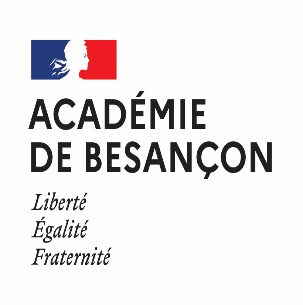 Logo  du  centre de formation, nom, adresse, téléphone, mail…BAC PRO ANIMATION – ENFANCE ET PERSONNES AGEESSynthèse des évaluations des épreuves professionnellesContrôle en cours de formation (CCF)Nom :                                                             Prénom :                     Date de naissance :Grille d’évaluation E2 – DossierGrille d’évaluation E2 – OralGrille d’évaluation E2 – PFMP (Enfance ou Personnes âgées)Grille d’évaluation E 31Grille d’évaluation E 32Grille d’évaluation Chef d’œuvre (oral de présentation)Récapitulatif des attestations des périodes de formation en milieu professionnel